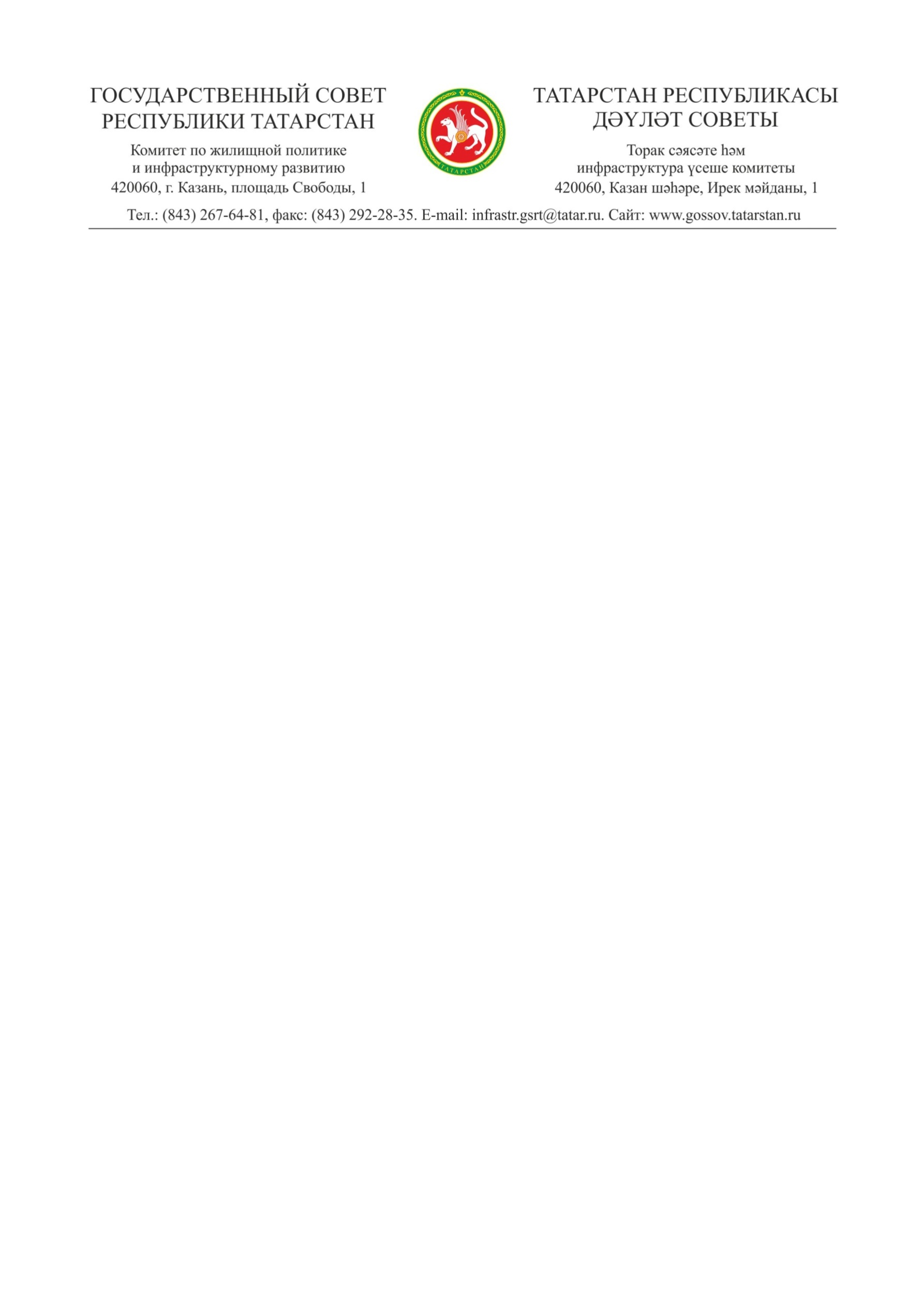 ПОСТАНОВЛЕНИЕот 12 ноября 2019 года № 4-12-6 «О ходе реализации государственной программы «Обеспечение качественным жильем и услугами жилищно-коммунального хозяйства населения Республики Татарстан на 2014 – 2022 годы»Заслушав и обсудив информацию первого заместителя министра  строительства, архитектуры и жилищно-коммунального хозяйства Республики Татарстан А.М. Фролова по вопросу «О ходе реализации государственной программы «Обеспечение качественным жильем и услугами жилищно-коммунального хозяйства населения Республики Татарстан на 2014 – 2022 годы», Комитет Государственного Совета Республики Татарстан по жилищной политике и инфраструктурному развитию отмечает следующее.Обеспечение населения Республики Татарстан доступным и комфортным жильем, повышение качества и энергоэффективности жилищного фонда, уровня обеспеченности населения коммунальными услугами, надежности и качества коммунальных услуг являются основными целями государственной программы «Обеспечение качественным жильем и услугами жилищно-коммунального хозяйства населения Республики Татарстан на 2014 – 2022 годы», утвержденной постановлением Кабинета Министров Республики Татарстан от 30 апреля 2014 года № 289 (в редакции от 20.09.2019 № 853) (далее – Программа).За время действия Программы проведена большая работа по выполнению обязательств государства, направленных на формирование и развитие рынка доступного жилья. Общий объем финансирования Программы за период с 2014 – 2019 годы с учетом федеральных средств составил 98 059 274 тыс. рублей. На достижение целей и решение задач Программы направлена реализация следующих подпрограмм и мероприятий:Подпрограмма «Обеспечение жильем молодых семей в Республике Татарстан на 2014 – 2022 годы». Общий объем финансирования за 2014 – 2019 гг. составляет 1 065 329,2 тыс.рублей. За период 2014 – 2018 годов социальные выплаты на приобретение стандартного жилья или строительство стандартного индивидуального жилого дома предоставлены 348 молодым семьям. В 2019 году социальные выплаты планируется предоставить 54 молодым семьям. Подпрограмма «Обеспечение жилыми помещениями детей-сирот и детей, оставшихся без попечения родителей, лиц из числа детей-сирот и детей, оставшихся без попечения родителей, в Республике Татарстан 
на 2014 – 2022 годы»Общий объем финансирования подпрограммы за 2014 – 2019 годы    составляет 2 087 981,5 тыс. рублей. За период 2014 – 2018 годов жилые помещения специализированного жилищного фонда Республики Татарстан предоставлены 1 553 детям-сиротам. За время реализации Подпрограммы доля детей-сирот, обеспеченных жилыми помещениями специализированного жилищного фонда республики возросла с 20,6% до 24,9%. В 2019 году выделены средства в размере 373 231,9 тыс. руб., в целях обеспечения жилыми помещениями специализированного жилищного фонда 309 детей-сирот (в настоящее время в реестре – 1239 детей-сирот).Подпрограмма «Реализация проектов комплексного освоения и развития территорий на 2014 – 2022 годы».Общий объем финансирования подпрограммы за 2015 – 2019 годы составляет 6 914 797,0 тыс.рублей. Всего Республике Татарстан за период 
2014 – 2018 годов введено 12 034,8 тыс. кв.метров жилья, в 2019 году планируется ввести 2 425,0 тыс.кв.метров жилья. По программе социальной ипотеки за указанный период введено в эксплуатацию 2 633 дома на 34 881 квартиру общей площадью 2 055,9 тыс. кв.метров. Показатель доли ввода стандартного жилья в общем годовом объеме ввода жилья в 2018 году составил 18,2%.Подпрограмма «Реализация мероприятий Республиканской адресной программы по переселению граждан из аварийного жилищного фонда»Общий объем финансирования Подпрограммы за 2014 – 2019 годы    составляет 5 492 128,7 тыс. рублей. В ходе реализации подпрограммы в период с 2014 по 2017 годы численность переселенных граждан составила 20 607 человек, количество жилых помещений – 8 195 единиц. Значение показателя (индикатора) подпрограммы «Доля ветхого и аварийного жилищного фонда в общем объеме жилищного фонда Республики Татарстан» снизилось с 1,3% до 0,6%.Постановлением Кабинета Министров Республики Татарстан от 29.03.2019 № 242 утверждена Республиканская адресная программа по переселению граждан из аварийного жилищного фонда на 2019 – 2025 годы (показатели программы: переселение 1 730 человек из 20 707 тыс.кв.метров аварийного жилищного фонда).Подпрограмма «Реализация мероприятий Региональной программы капитального ремонта общего имущества в многоквартирных домах, расположенных на территории Республики Татарстан, в 2014 – 2020 годах»Общий объем финансирования подпрограммы за 2014 – 2019 годы    составляет 27 385 525,5 тыс. рублей. За период 2014 – 2018 годов на территории 45 муниципальных образований республики было отремонтировано 4 649 многоквартирных домов общей площадью 27,8 млн. кв.метров. Улучшили жилищные условия 1 104,5 тыс. жителей.Подпрограмма «Энергосбережение и повышение энергетической эффективности в жилищно-коммунальном хозяйстве на 2016 - 2022 годы»Общий объем финансирования подпрограммы за 2016 – 2019 годы    составляет 2 590 834,1 тыс.рублей. Реализация мероприятий подпрограммы позволила снизить удельный расход холодной воды в многоквартирных домах с 36,5 до  35,7 куб.метра на одного жителя,	удельный расход горячей воды – с 18 до 17,4 куб.метра на одного жителя,удельный расход электрической энергии в многоквартирных домах с 34 до 33,2 кВт в час на один кв. метр общей площади.Подпрограмма «Формирование современной городской среды на территории Республики Татарстан в 2017 году»Общий объем финансирования подпрограммы составляет 2 945 182,4 тыс. рублей. Реализация мероприятий подпрограммы позволила по итогам 2017 года увеличить	количество благоустроенных территорий общественного пространства на 68 единиц, общую площадь благоустроенных территорий общественного пространства на 2 980 тыс.кв.метров. В 2019 году  запланировано обустройство   54 объектов  на сумму 3 273,3 тыс. рублей.  По состоянию на 12 ноября строительно-монтажные работы завершены на 27 объектах (общее выполнение – 76,8%).Подпрограмма «Развитие социальной и инженерной инфраструктуры в рамках Государственной программы «Обеспечение качественным жильем и услугами жилищно-коммунального хозяйства населения Республики Татарстан» Общий объем финансирования подпрограммы за 2015 – 2019 годы    составляет 45 765 957,2 тыс.рублей. За период реализации мероприятий подпрограммы обеспечено достижение следующих результатов:уровень износа коммунальной инфраструктуры снизился с 47,3% до 46,5% (в 2019 г. планируется снижение до 46,3%),доля населения, обеспеченного качественной питьевой водой из систем централизованного водоснабжения, в общей численности населения Республики составила – 96,9%,доля площади жилищного фонда, обеспеченного всеми видами благоустройства, в общей площади жилищного фонда Республики возросла с 74,1% до 80,7%. Подпрограмма «Реализация государственной политики в сфере архитектуры, градостроительства, строительства, промышленности строительных материалов, в жилищной сфере и коммунальном хозяйстве на 2014 – 2022 годы». Общий объем финансирования подпрограммы за 2014 – 2019 годы составляет 3 017 238,5 тыс. рублей за счет средств бюджета Республики Татарстан. За период реализации мероприятий подпрограммы обеспечены следующие результаты: доля поселений и городских округов, в которых приняты правила землепользования и застройки, в общем количестве поселений и городских округов увеличилась с 54 до 100%;общая площадь жилых помещений, приходящаяся в среднем на 1 жителя республики выросла с 24,2 кв.метров до 26,7 кв.метров (в 2019 году ожидается увеличение до 27,2 кв.м);коэффициент доступности жилья снизился с 2,83 лет до 2,7 лет;предельное количество процедур, необходимых для получения разрешения на строительство эталонного объекта капитального строительства непроизводственного назначения сократилось с 40 до 11 единиц;предельный срок прохождения всех процедур, необходимых для получения разрешения на строительство эталонного объекта капитального строительства непроизводственного назначения, сократился с 350 до 56 дней.доля убыточных предприятий строительства в общем количестве предприятий строительства в 2018 году составила 20,7%, при пороговом значении 24%;доля убыточных организаций жилищно-коммунального хозяйства достигла 17,9%, при пороговом значении 18,5%.По информации Министерства строительства, архитектуры и жилищно-коммунального хозяйства Республики Татарстан – главного заказчика и координатора Программы, по состоянию на 1 ноября 2019 года плановые показатели подпрограмм выполнены в полном объеме.В настоящее время в соответствии с целями и стратегическими задачами, определенными в Указе Президента Российской Федерации от 7 мая 2018 года № 204 «О национальных целях и стратегических задачах развития Российской Федерации на период до 2024 года», в том числе по созданию комфортных условий проживания граждан, постановлением Кабинета Министров Республики Татарстан от 3 октября 2019 года № 888 утверждена новая государственная программа «Обеспечение качественным жильем и услугами жилищно-коммунального хозяйства населения Республики Татарстан» (срок действия – 2020 – 2025 годы). В указанной программе все региональные проекты, соответствующие федеральным проектам, выделены в отдельные подпрограммы.Учитывая изложенное, Комитет Государственного Совета Республики Татарстан по жилищной политике и инфраструктурному развитию ПОСТАНОВЛЯЕТ:Информацию Министерства строительства, архитектуры и жилищно-коммунального хозяйства Республики Татарстан «О ходе реализации государственной программы «Обеспечение качественным жильем и услугами жилищно-коммунального хозяйства населения Республики Татарстан 
на 2014 – 2022 годы» принять к сведению. Рекомендовать: Кабинету Министров Республики Татарстан:продолжить работу по достижению целей и задач Программы (индикаторов оценки результатов) и показателей бюджетной эффективности;обеспечить корреляцию индикаторов Программы с показателями национального проекта «Жилье и городская среда», определенными Указом Президента Российской Федерации от 7 мая 2018 года № 204 
«О национальных целях и стратегических задачах развития Российской Федерации на период до 2024 года»;усилить контроль по выполнению подпрограммы «Обеспечение жилыми помещениями детей-сирот и детей, оставшихся без попечения родителей, лиц из числа детей-сирот и детей, оставшихся без попечения родителей, в Республике Татарстан» в 2019 году;ускорить формирование программы «Наш двор» и координировать работу профильного министерства совместно с Советом муниципальных образований Республики Татарстан.2. Министерству финансов Республики Татарстан совместно  с  Министерством  строительства, архитектуры и жилищно-коммунального хозяйства Республики Татарстан:обеспечить уровень софинансирования подпрограмм и мероприятий Программы в целях привлечения средств федерального бюджета в полном объеме.3. Комитету Государственного Совета Республики Татарстан по жилищной политике и инфраструктурному развитию:осуществлять мониторинг законодательства в сфере жилищного и коммунального хозяйства и при необходимости внести в Государственный Совет Республики Татарстан предложения по его совершенствованию.III. Направить настоящее решение в:Кабинет Министров Республики Татарстан;Министерство финансов Республики Татарстан;Министерство строительства, архитектуры и жилищно-коммунального хозяйства Республики Татарстан.Председатель Комитета                                                                         А.В. Тыгин